от   26.10.2018    № 483 с.Туринская СлободаОб утверждении программы профилактики нарушений обязательных требований при осуществлении муниципального контроля в области торговой деятельности  на территории Слободо-Туринского муниципального района в 2019 годуВ соответствии со статьей 8.2 Федерального закона от 26 декабря 2008 года № 294-ФЗ «О защите прав юридических лиц и индивидуальных предпринимателей при осуществлении государственного контроля (надзора) и муниципального контроля», Федеральным законом от 06 октября 2003 года            № 131-ФЗ «Об общих принципах организации местного самоуправления в Российской Федерации», руководствуясь Уставом Слободо-Туринского муниципального районаПОСТАНОВЛЯЮ: 1. Утвердить программу профилактики нарушений обязательных требований при осуществлении муниципального контроля в области торговой деятельности на территории Слободо-Туринского муниципального района в 2019 году (прилагается).2. Опубликовать настоящее постановление в общественно-политической газете Слободо-Туринского муниципального района «Коммунар» и разместить на официальном сайте Слободо-Туринского муниципального района в информационно-телекоммуникационной сети «Интернет».3. Контроль за исполнением настоящего постановления возложить на заместителя главы администрации Слободо-Туринского муниципального района Казакова В.И.Глава муниципального района 							  В.А. БедулевПриложение № 1к постановлению администрацииСлободо-Туринского муниципального района от 26.10.2018 № 483Программа профилактики нарушений обязательных требований при осуществлении муниципального контроля в области торговой деятельности на территории Слободо-Туринского муниципального района в 2019 годуI. Общие положения
1. Настоящая программа разработана в целях организации проведения администрацией Слободо-Туринского муниципального района профилактики нарушений обязательных требований в области торговой деятельности, установленных федеральными законами и иными нормативными правовыми актами Российской Федерации, Свердловской области и Слободо-Туринского муниципального района.2. Профилактика нарушений обязательных требований проводится в рамках осуществления муниципального контроля в области торговой деятельности.3. Целями Программы являются:а) предупреждение нарушений юридическими лицами и индивидуальными предпринимателями (далее - подконтрольные субъекты) обязательных требований, включая устранение причин, факторов и условий, способствующих возможному нарушению обязательных требований; б) создание мотивации к добросовестному поведению подконтрольных субъектов;в) снижение уровня ущерба охраняемым законом ценностям.4. Задачами программы являются:а) укрепление системы профилактики нарушений обязательных требований путем активизации профилактической деятельности;б) выявление причин, факторов и условий, способствующих нарушениям обязательных требований;в) повышение правосознания и правовой культуры руководителей юридических лиц и индивидуальных предпринимателей.II. План-график профилактических мероприятий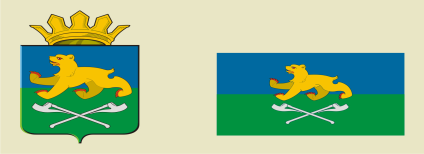 АДМИНИСТРАЦИЯ СЛОБОДО-ТУРИНСКОГОМУНИЦИПАЛЬНОГО РАЙОНАП О С Т А Н О В Л Е Н И ЕN п/пНаименование мероприятияСрок исполненияОтветственный исполнитель1.Информирование подконтрольных субъектов о планируемых и проведенных проверках путем размещения информации на сайте администрации Слободо-Туринского муниципального районаПостоянноОтдел экономики и отдел информационных технологий администрации Слободо-Туринского муниципального района 2.Проведение приема заведующим отдела экономики администрации Слободо-Туринского муниципального района, а также муниципальными служащими, должностными инструкциями которых установлена обязанность по исполнению муниципальной функции «Осуществление муниципального контроля в области торговой деятельности на территории Слободо-Туринского муниципального района», подконтрольных субъектов по вопросам организации и проведения проверок соблюдения требований законодательства при осуществлении муниципального контроля в области торговой деятельности ПостоянноОтдел экономики администрации Слободо-Туринского муниципального района3.Консультирование подконтрольных субъектов по телефону по вопросам соблюдения требований законодательства в области торговой деятельности ПостоянноОтдел экономики администрации Слободо-Туринского муниципального района4.Размещение на официальном сайте администрации Слободо-Туринского муниципального района в сети Интернет обобщенной практики осуществления муниципального контроля в области торговой деятельности, в том числе перечня наиболее часто встречающихся в деятельности подконтрольных субъектов нарушений обязательных требований с рекомендациями в отношении мер, которые должны приниматься юридическими лицами, индивидуальными предпринимателями в целях недопущения таких нарушенийНе реже одного раза в годОтдел экономики и отдел информационных технологий администрации Слободо-Туринского муниципального района5.Информирование подконтрольных субъектов по вопросам соблюдения обязательных требований, в том числе посредством разработки и опубликования руководств по соблюдению обязательных требований, проведения разъяснительной работы в средствах массовой информацииНе реже одного раза в годОтдел экономики администрации Слободо-Туринского муниципального района6.Поддержание в актуальном состоянии размещенных на официальном сайте администрации Слободо-Туринского муниципального района в сети Интернет перечня и текстов нормативных правовых актов, содержащих обязательные требования, соблюдение которых оценивается при проведении мероприятий по контролю при осуществлении муниципального контроля в области торговой деятельности ПостоянноОтдел экономики администрации Слободо-Туринского муниципального района7.Подготовка и распространение комментариев о содержании новых нормативных правовых актов, устанавливающих обязательные требования, внесенных изменениях в действующие акты, сроках и порядке вступления их в действиеВ случае изменения обязательных требованийПо мере необходимостиОтдел экономики администрации Слободо-Туринского муниципального района8.Объявление юридическим лицам и индивидуальным предпринимателям предостережений о недопустимости нарушения обязательных требованийНе позднее 30 дней со дня получения сведений о готовящихся нарушениях или о признаках нарушений обязательных требованийОтдел экономики администрации Слободо-Туринского муниципального района